Załącznik nr 2 do Regulaminu Narciarskich Odznak Turystycznych WZORY NARCIARSKICH ODZNAK TURYSTYCZNYCH PTTK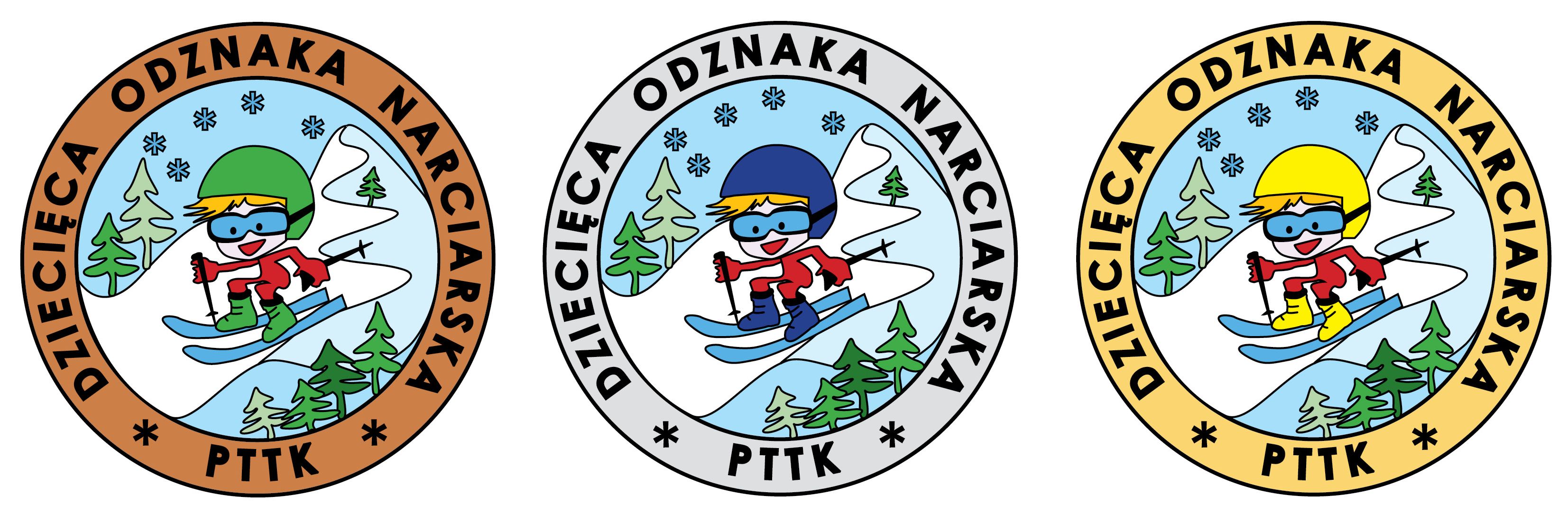 Dziecięca Odznaka Narciarska PTTK (DON) – brązowa, srebrna, złota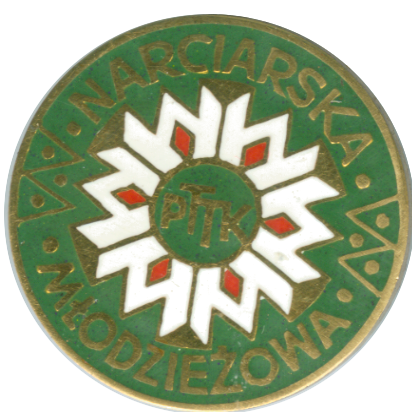 Narciarska Odznaka Młodzieżowa PTTK (NOM)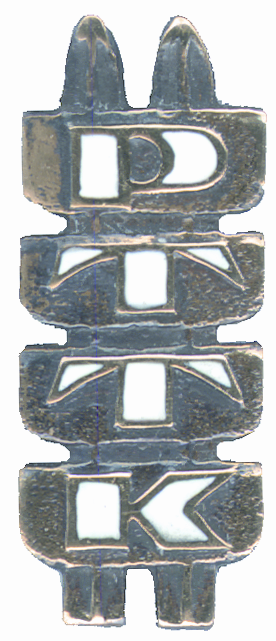 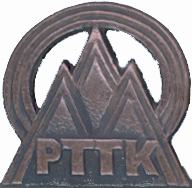 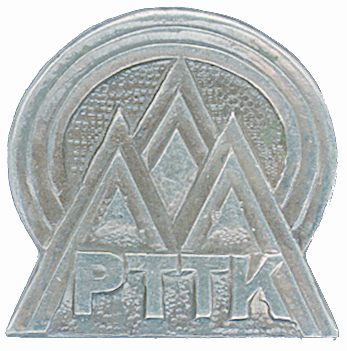 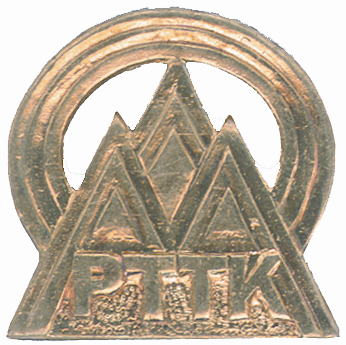 Górska Odznaka Narciarska PTTK (GON): popularna, mała brązowa, mała srebrna, mała złota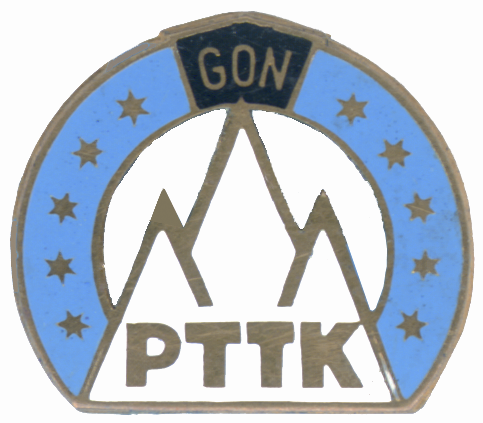 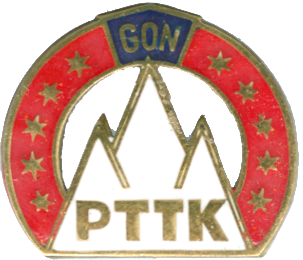 Górska Odznaka Narciarska PTTK (GON): duża srebrna, duża złota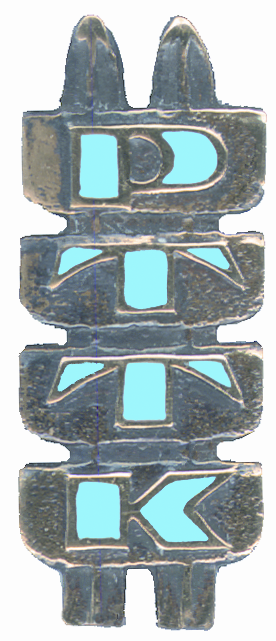 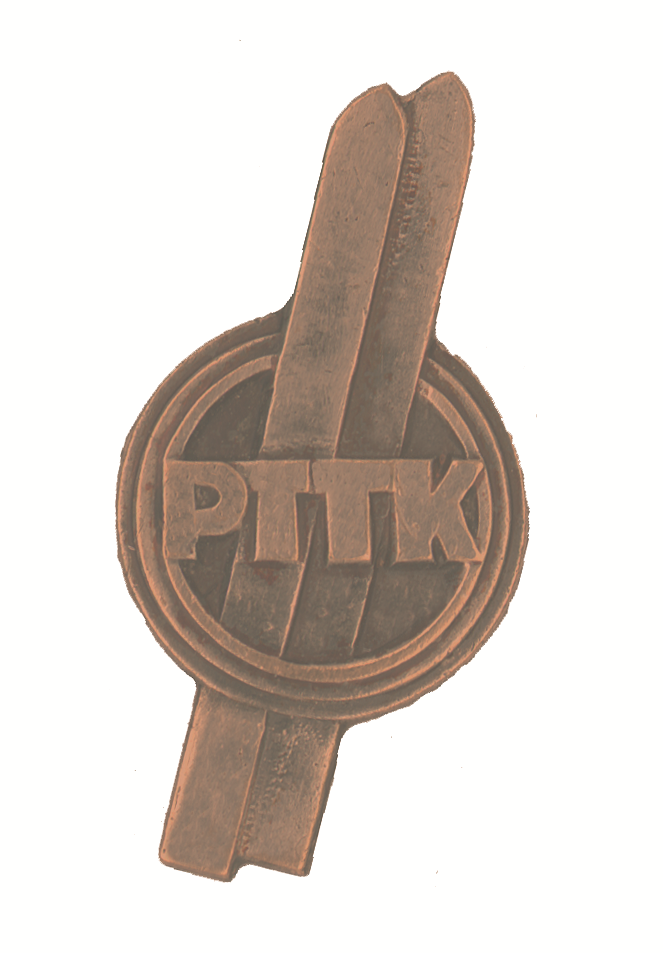 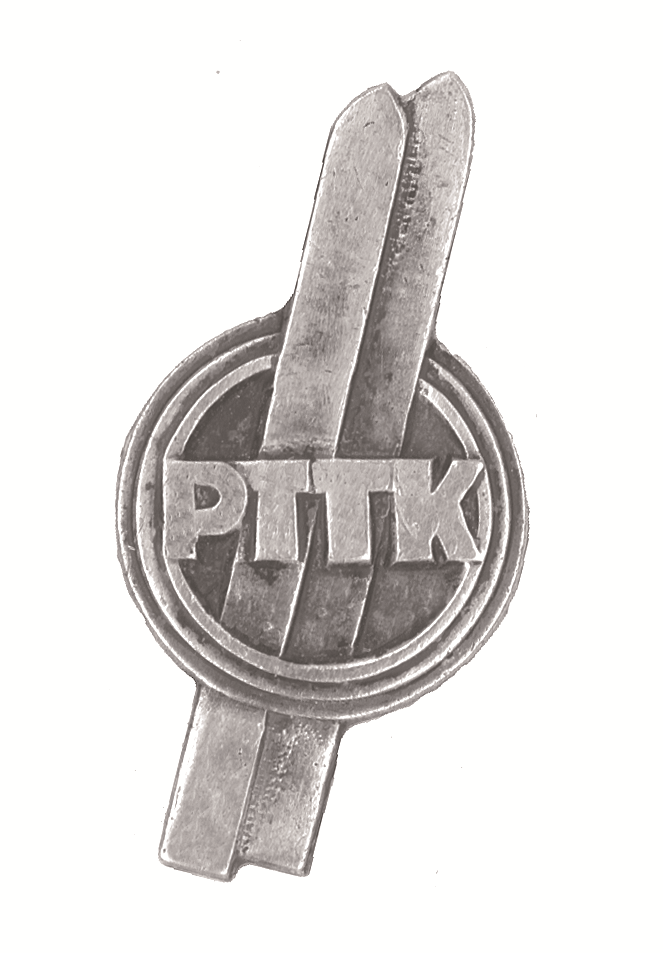 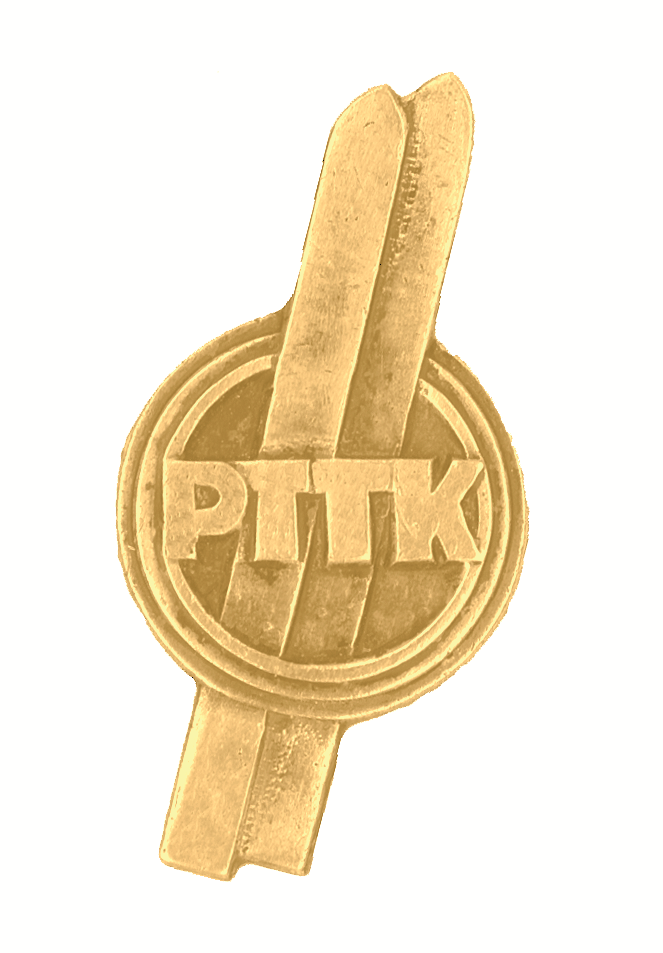 Nizinna Odznaka Narciarska PTTK (NON): popularna, mała brązowa, mała srebrna, mała złota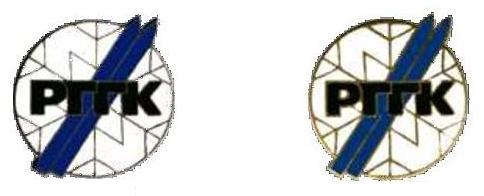 Nizinna Odznaka Narciarska PTTK (NON): duża srebrna i duża złota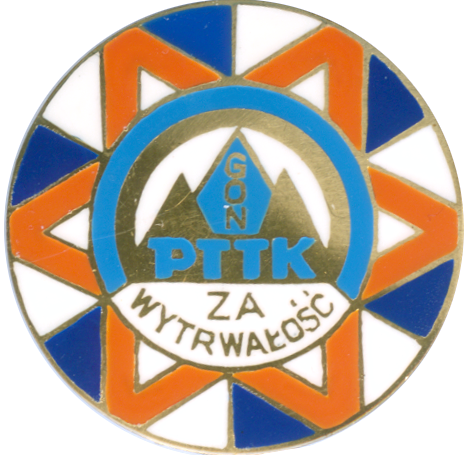 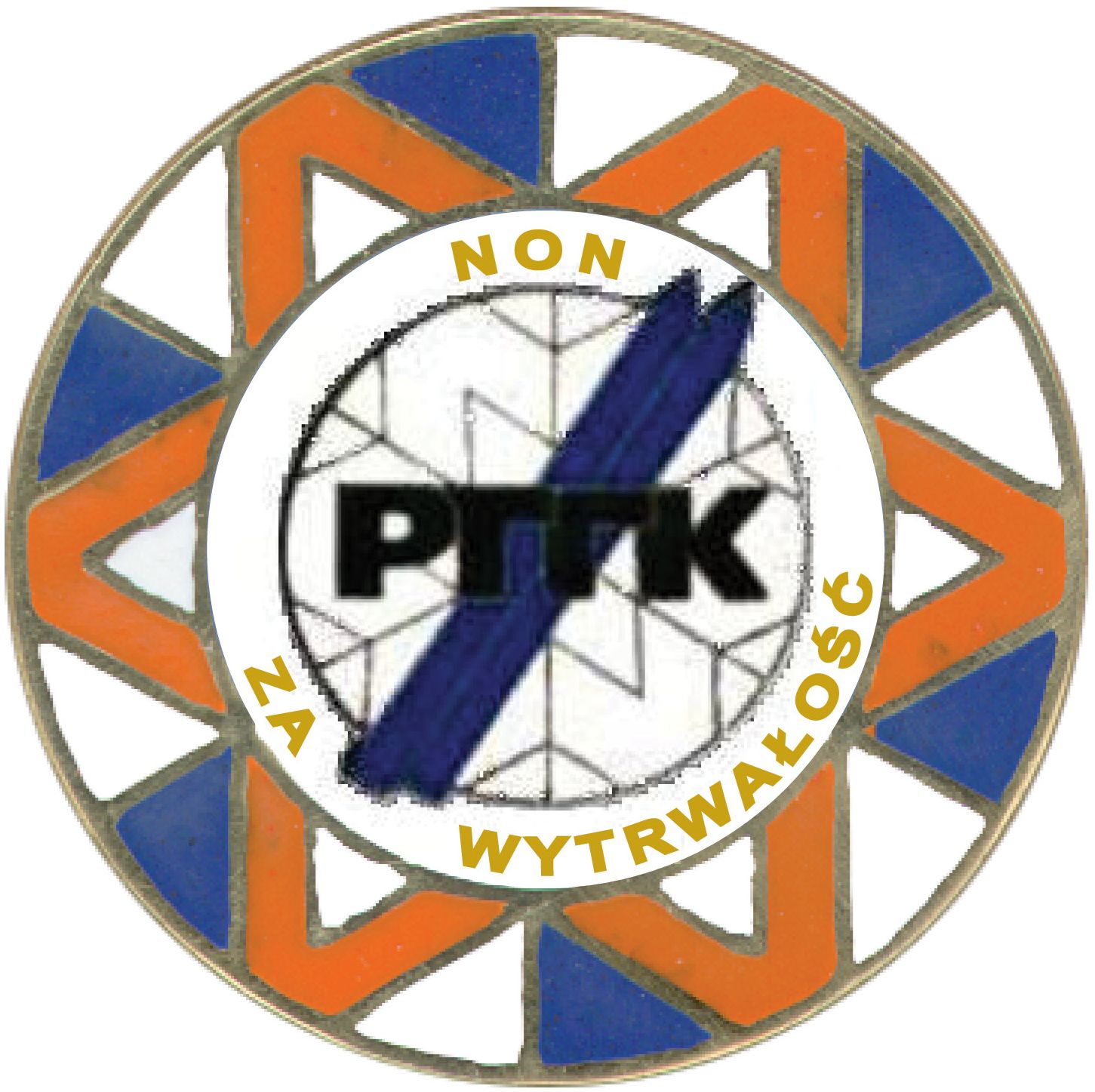 Odznaka Narciarska „Za wytrwałość”: GON „Za wytrwałość” i NON „Za wytrwałość”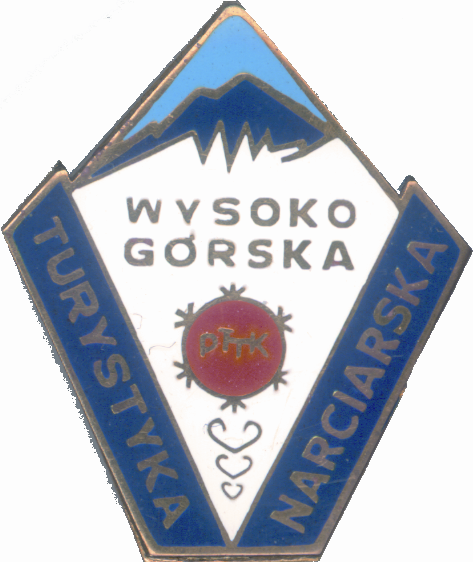 Wysokogórska Odznaka Narciarska PTTK (WON)